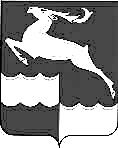 АДМИНИСТРАЦИЯ КЕЖЕМСКОГО РАЙОНАКРАСНОЯРСКОГО КРАЯПОСТАНОВЛЕНИЕ23.12.2015 					№ 1231-п					г. КодинскО признании утратившим силу Постановления Администрациирайона от 13.03.2014 № 215-пВ соответствии с Постановлением Правительства Красноярского края от 04.12.2015 № 635-п "О признании утратившими силу постановлений Правительства Красноярского края по вопросам предоставления и расходования субсидий бюджетами муниципальных образований Красноярского края на частичное финансирование (возмещение) расходов на краевые выплаты младшим воспитателям и помощникам воспитателей в муниципальных образовательных учреждениях, реализующих основную общеобразовательную программу дошкольного образования детей", руководствуясь статьями 17, 30.3, 32 Устава Кежемского района ПОСТАНОВЛЯЮ:1. Признать утратившим силу постановление Администрации района от 13.03.2014 № 215-п «Об утверждении Положения о порядке, условиях и размере краевых выплат младшим воспитателям и помощникам воспитателей в муниципальных образовательных учреждениях, реализующих образовательную программу дошкольного образования».2. Опубликовать Постановление в газете "Кежемский Вестник".Глава района									      А.И. Шишкин